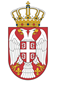 РЕПУБЛИКА СРБИЈА НАРОДНА СКУПШТИНАОдбор за спољне послове06 Број: 06-2/93-188. мај 2018. годинеБ е о г р а дНа основу члана 70. став 1. алинеја прва Пословника Народне скупштинеС А З И В А М42. СЕДНИЦУ ОДБОРА ЗА СПОЉНЕ ПОСЛОВЕЗА ЧЕТВРТАК 10. МАЈ  2018. ГОДИНЕ,СА ПОЧЕТКОМ У 10,00 ЧАСОВА	За ову седницу предлажем следећиД н е в н и  р е дУсвајање записника са 40.  и 41. седнице ОдбораИницијативе за посетеПозив за учешће у студијској посети безбедносним структурама Европске уније и НАТО 28. маја до 1. јуна 2018. године, Брисле, Краљевина Белгија. Позив за учешће на Самиту жена политичких лидера, од 6. до 8. јуна 2018. године, Виљнус, Литванија. Иницијатива за одржавање састанка Другог сталног одбора ПС Медитерана, представника Светске трговинске организације и УН, од 12. до 13. јула 2018. године, у Народној скупштини. Редовне активности сталних делегацијаУчешће на састанку Групе 12 Плус Интерпарламентарне уније, 2. јун 2018. године, Лисабон, Португал. Учешће на 25. годишњем заседању Интерпарламентарне скупштине православља, од 25. до 30. јуна 2018. године, Атина, Грчка.    Извештаји о реализованим посетама3.1.   Извештај о  учешћу делегације НС РС на 50. седници Одбора за економију, трговину,           технологију и екологију Парламентарне скупштине Црноморске економске сарадње (ПС         ЦЕС), у Букурешту, Румунија, од 28. до 29. марта 2018. године.3.2.  Извештај о учешћу сталне делегације Народне скупштине РС у Парламентарној скупштини     ОДКБ на седницама комисија Парламентарне скупштине ОДКБ одржаним 29. марта   2018.  године у Санкт Петербургу, Руска Федерација. Извештај о учешћу шефа делегације НС РС при ПС НАТО о посети Пододбора за будуће   безбедносне и одбрамбене капацитете Парламентарне скупштине НАТО Босни и Херцеговини, од 16. до 18. априла 2018. године.Извештај о посети делегације Пододбора за будуће безбедносне и одбрамбене капацитете  Парламентарне скупштине НАТО Републици Србији, као и о посети председника ПС НАТО Паоло Алија Републици Србији, од 18. до 19. априла 2018. године.  Остали реализовани контакти 4.1.   Забелешка о разговору проф. др Жарка Обрадовића, председника Одбора за спољне       послове НС РС, са Њ.Е. Ри Пјонг Дуом, амбасадором Демократске народне Републике   Кореје, одржаном 06. марта 2018. године.Забелешка о разговору председника Народне скупштине Републике Србије Маје Гојковић,        Њ.Е. Акселом Дитманом, амбасадором СР Немачке у Београду, одржаном 16. марта 2018.  године. Забелешка са састанка Посланичке групе пријатељства са Индијом НС РС са амбасадором Републике Индије у РС Њ. Е. Нариндер Чаухан, 27. марта 2018. године.Забелешка о  разговору потпредседника Народне скупштине Републике Србије Ђорђа Милићевића и министра спољних послова и међународне сарадње Републике Бурунди Алена Аиме Њамитве, одржаном 2. априла 2018. године у Београду.Забелешка са састанка Посланичке групе пријатељства са Уједињеним Арапским Емиратима НС РС са амбасадором Уједињених Арапских Емирата у РС Њ. Е. Мубарак Ал Дахеријем, 17. април 2018. године.Забелешка са састанка председника Одбора за спољне послове НС проф. др Жарка Обрадовића са полазницима Института за политику из Софије, одржаног 19. априла 2018. године.Забелешка о разговору председника Одбора за спољне послове НС РС проф. др Жарка обрадовића са амбасадором Републике Кубе у Србији Њ.Е. Густавом Тристом дел Тодом, одржаном 20. априла 2018. године.Забелешка са састанка председника Посланичке групе пријатељства са Канадом НС РС Зорана Бојанића са амбасадором Канаде у РС Њ.Е. Кати Чабо, одржаног 23. априла 2018. године у Београду.5. Посланичке групе пријатељства   Предлог за формирање ПГП са ДНР  КорејомПромене у саставу ПГП са Турском и Финском6.  Разно 	   Седница ће се одржати у Дому Народне скупштине, Трг Николе Пашића 13, у сали II. Моле се чланови Одбора да у случају спречености да присуствују седници Одбора, о томе обавесте своје заменике у Одбору                                                                                                   ПРЕДСЕДНИК ОДБОРА                                                                                                проф. др Жарко Обрадовић с.р.